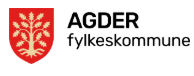 Samtykke til enkeltvedtak om spesialundervisningSamtykkeskjemaet fylles ut digitalt, og leveres digitalt via nettsidene våre.Etter opplæringsloven § 5-4 annet ledd skal det innhentes samtykke fra eleven eller foresatte før det blir gjort sakkyndig vurdering. I tillegg skal det hentes inn samtykke før det treffes vedtak om å sette i gang spesialundervisning. Dersom eleven er under 15 år, må barnevernstjenesten innhente samtykke fra elevens foresatte. Har eleven fylt 15 år, må eleven selv samtykke.Barnevernstjenesten kan ifølge opplæringsloven § 15-6 samtykke på vegne av elevens foresatte i tilfeller der barneverntjenesten har:  overtatt omsorgen etter barnevernloven § 5-1, fattet vedtak om flytteforbud etter barnevernloven § 4-3 eller fattet vedtak om plassering etter barnevernloven § 4-3.Samtykke til vedtak om spesialundervisning (kryss av for det alternativet som passer)Barnevernstjenesten har innhentet samtykke til at det fattes enkeltvedtak om spesialundervisning basert på sakkyndig vurdering fra PPT Agder, fraElevens foresatte		Eleven selv (fra og med 15 år)  Barnevernstjenesten samtykker til at det fattes vedtak om spesialundervisning for den aktuelle eleven basert på sakkyndig vurdering fra PPT AgderSamtykke til enkeltvedtak om spesialundervisning gjelder elev:Opplysninger om institusjon:Ansvarlig barneverntjeneste: Samtykkeskjema er utfylt av: Etternavn:Etternavn:Fornavn:Fornavn:Fødselsdato:Fødselsdato:Fødselsdato:Klassetrinn:Adresse:Adresse:Adresse:Telefon:Postnummer:Poststed:Poststed:Poststed:Institusjonsnavn: Institusjonsnavn: Kontaktperson: Kontaktperson: Adresse:Adresse:Adresse:Telefon:Postnummer:Poststed:Poststed:Poststed:Mailadresse: Mailadresse: Mailadresse: Mailadresse: Kommune/fylke:Kommune/fylke:Kontaktperson:Kontaktperson:Adresse:Adresse:Adresse:Telefon:Postnummer:Poststed:Poststed:Poststed:Mailadresse: Mailadresse: Mailadresse: Mailadresse: Dato:Sted:Navn: Stilling: Telefonnummer:Underskrift:---------------------------------------------------------------------------------------------------------------Underskrift:---------------------------------------------------------------------------------------------------------------